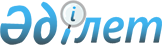 О некоторых вопросах республиканской собственностиПостановление Правительства Республики Казахстан от 28 мая 2018 года № 295
      В соответствии с пунктом 1 статьи 114 Закона Республики Казахстан от 1 марта 2011 года "О государственном имуществе" Правительство Республики Казахстан ПОСТАНОВЛЯЕТ:
      1. Передать в установленном законодательством порядке республиканское имущество в оплату размещаемых акций акционерного общества "Центр по специальному обеспечению Службы охраны Президента Республики Казахстан" согласно приложению к настоящему постановлению. 
      2. Службе государственной охраны Республики Казахстан (по согласованию) совместно с Комитетом государственного имущества и приватизации Министерства финансов Республики Казахстан в установленном законодательством порядке обеспечить принятие мер, вытекающих из настоящего постановления.
      3. Настоящее постановление вводится в действие со дня его подписания. Перечень
республиканского имущества, передаваемого в оплату акций акционерного общества
"Центр по специальному обеспечению Службы охраны Президента Республики Казахстан"
					© 2012. РГП на ПХВ «Институт законодательства и правовой информации Республики Казахстан» Министерства юстиции Республики Казахстан
				
      Премьер-Министр
Республики Казахстан 

Б. Сагинтаев
Приложение
к постановлению Правительства
Республики Казахстан
от 28 мая 2018 года № 295
№ п/п
Наименование имущества
Адрес
Площадь (м2)
Год постройки
1.
квартира
г. Астана, ул. Байтурсынова, дом № 1, кв 1616
98,9
2010 г.
2.
квартира
г. Астана, ул. Байтурсынова, дом № 1, кв 1819
66,6
2010 г.